Кружок «Золушка»Мастер – класс «Связать пасхальную курочку крючком»Руководитель :  Меркулова Т.А.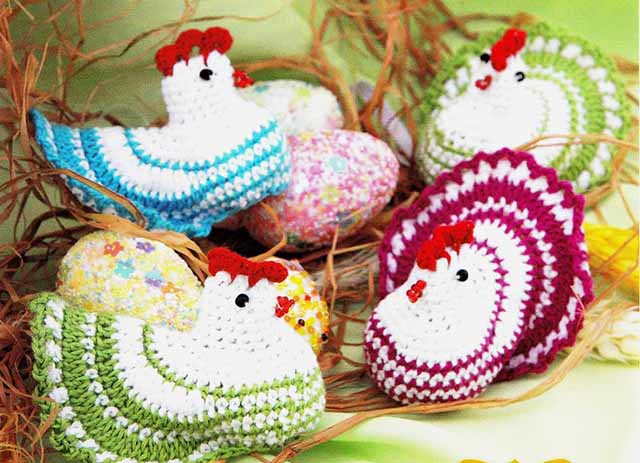          Один из самых Светлых праздников Христианства – Пасха. Курочка – один из важных символов этого светлого праздника, ведь в яйце зарождается новая жизнь. Поэтому сегодня мы будем вязать курочку крючком — она станет прекрасным украшением праздника.Предлагается для вязания использовать хлопчатобумажную пряжу (50г/210м): примерно 50г белой и по 20 г трех других расцветок уйдет на три поделки.Крючок подойдет с номером 2,5.В скользящую петлю набрать 16 СБН и дальше вязать по спирали, т.е. петли подъема в начале ряда делать не надо.Начнем с белых ниточек.Ряды 1-7: 16 СБН.Ряд 8: в каждую петлю по 2 СБН (32).Ряд 9: маркером отметить середину (для начала будущего хвоста), в две петли до метки и в две после нее связать по 2 СБН, в остальные – по одному (36).Ряд 10: как 9-й (40), перейти на цветную ниточку.Ряд 11: СБН в каждую петлю (40).Ряд 12: снова белый цвет, делаем прибавки в хвостике – по 2 С1Н в 8 петель до метки и после (56).Ряд 13: цветной, над СБН – столбики без накида, над С1Н – столбики с одним накидом (56).Ряд 14: 56 СБН.Ряд 15: по 2 С1Н в 16 петель до и после метки (в остальные – СБН) (88).Ряд 16: белая ниточка, над СБН – такие же столбики, в хвосте в каждый столбик с накидом – 1 СБН, 1 ВП, 1 СБН.Ряд 17: цветная нить, по 2СБН вместе, в хвостике – арочки (СБН под воздушную 15 ряда, 3 ВП).Для гребешка связать 3 арочки из 5 петель, для клюва – 3 ВП.Глазки оформить бисером, пайетками или вышить.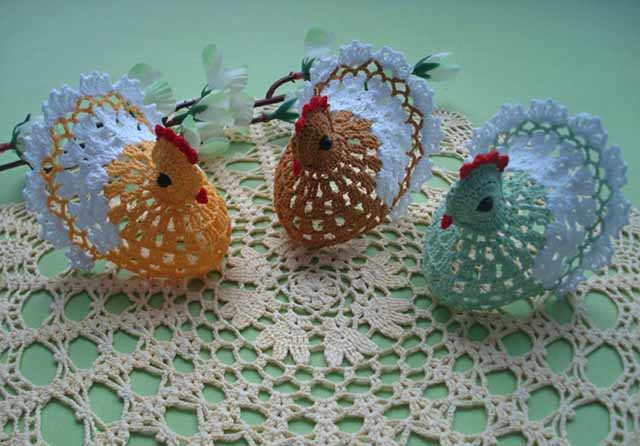 Еще одна популярная модель,– ажурная курочка, которой можно прикрыть яичко, и в таком виде преподнести подарок. Вязать не трудно и можно делать это хоть каждый год.В зависимости от желаемого размера берите и нитки (крючок соответственно), лучше, если это будет хлопок.Сначала свяжем два небольших круга для головы.В кольцо из 5 ВП в первом ряду: 1 С1Н, 1 ВП (10 раз).Во втором ряду: в каждую воздушную петлю по 3 С1Н.Можно связать еще один ряд или ограничиться двумя, сморите, что будет получаться.Если хотите, делайте столбики не с одним, а с двумя накидами.Точно также повторяем для другой части и соединяем их вместе столбиками без накида, при этом оставляя открытыми 8 последних петель.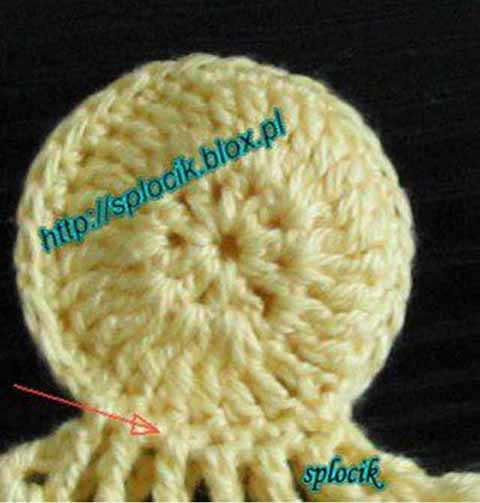 Не отрывая нить, сразу же переходим к вязанию туловища.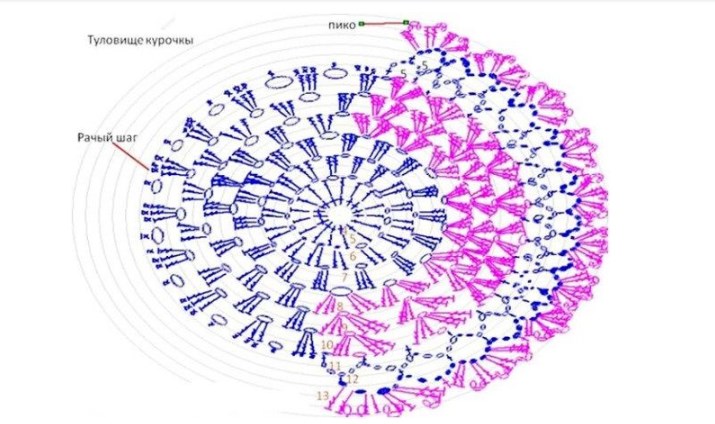 схема вязания туловища курочки1 ряд: в открытые петли (по 8 в каждой части головы) провязываем по 1 С1Н и 1 ВП между ними.2 ряд: 2 С1Н и 1 ВП в каждую воздушную предыдущего ряда.3 ряд: 3 С1Н, 1 ВП в арочки.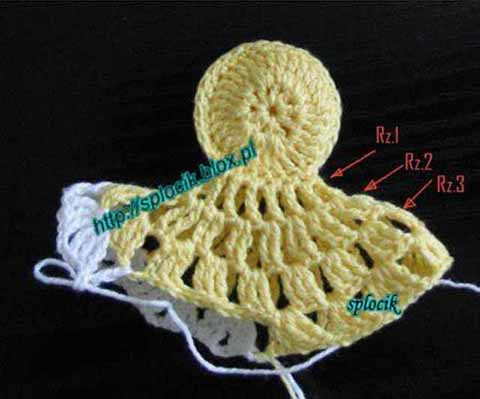 4 ряд: в 4 арочки по 3 С1Н и 1 ВП, в следующие 4 начинаем вязать хвостик, можно поменять цвет нити – 3 С1Н, 1 ВП, 1 С1Н, и в оставшиеся 4 так же как в начале  —  3 С1Н и 1 ВП.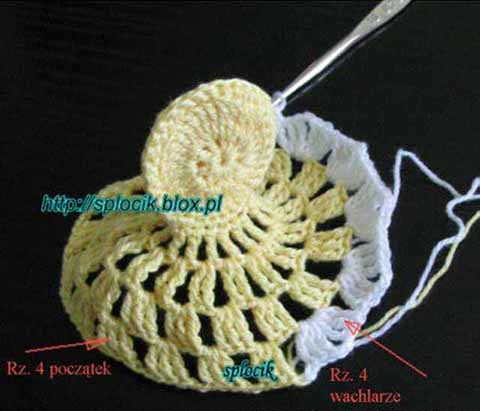 5 ряд: как 4-й, только в хвосте добавляем еще два раза косичку (3 С1Н, 1 ВП, 1 С1Н) между такими же элементами предыдущего ряда (всего 10 косичек должно получится).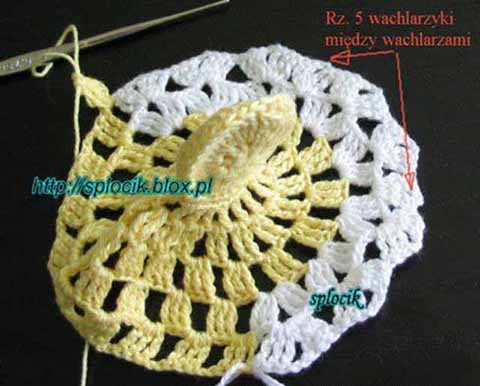 6 ряд: как 5-й (10 косичек).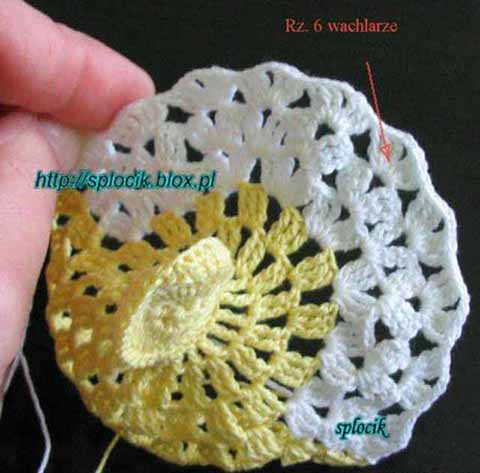 7 и 8-й ряды: вяжем только хвост обратными рядами – арочки из 5 ВП.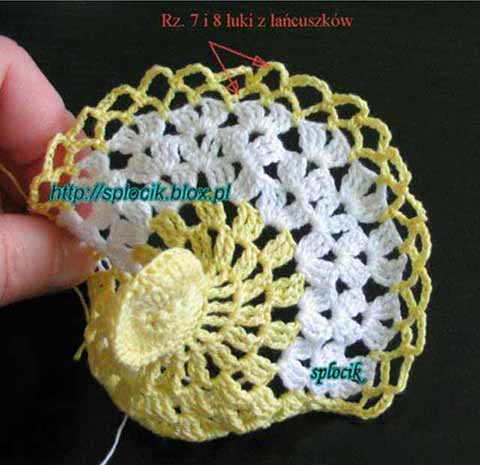 9 – ряд: обвязка хвостика каймой: 2 С1Н, 1 ВП, 2 С1Н, 1 ВП, 2 С1Н, 1 ВП, 2 С1Н в одну арку, СБН в другую арку.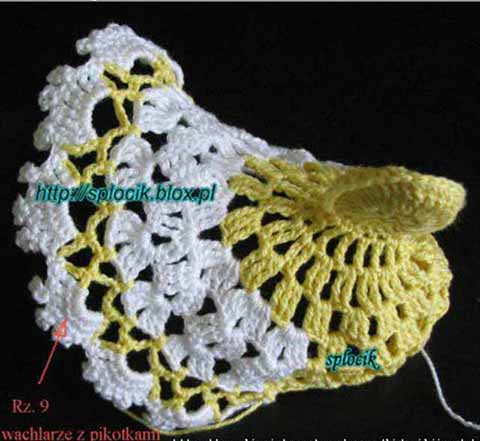 Грудку обвязать рачим шагом.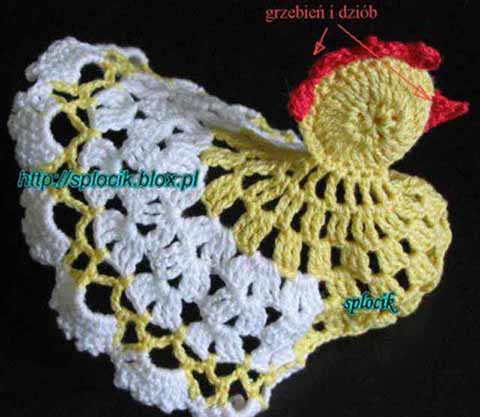 Связать гребешок и клюв.Эту курочку крючком вяжем из оставшихся от предыдущих работ моточков пряжи, используя несколько ярких бусин. Размер бусинок для глаз, клюва и гребешка нужно выбрать по толщине пряжи, подходящей для вязания Пасхальной  курочки.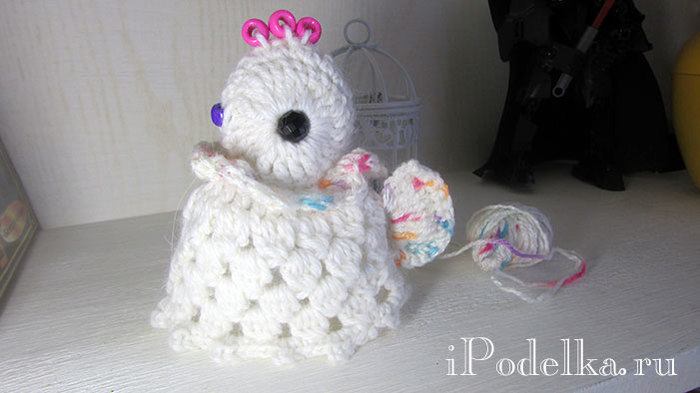 Итак, начнем.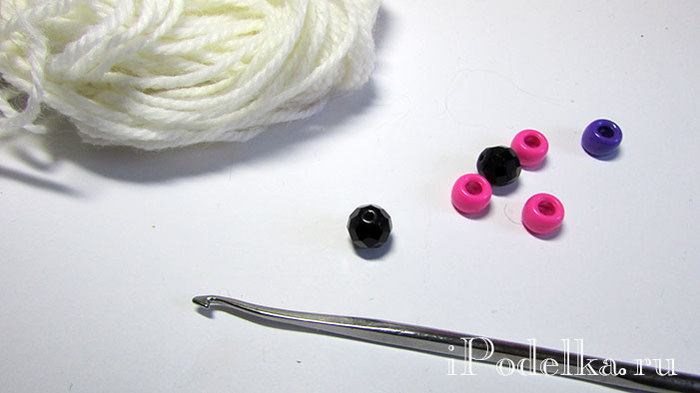 Нитку продергиваем в бусинку, которая станет глазом курочки.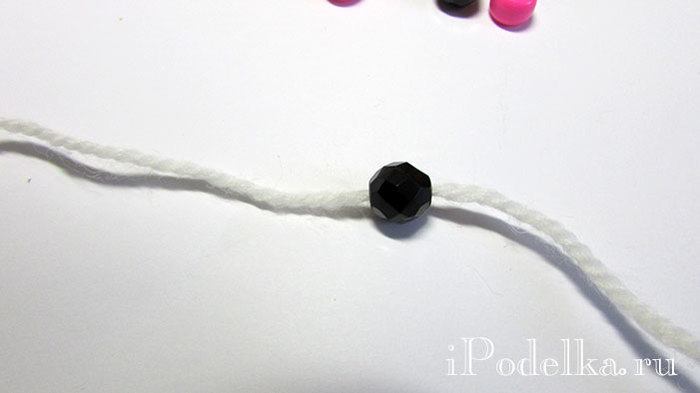 Вяжем из 7 воздушных петелек цепочку. Оборачиваем этой цепочкой бусину на нитке и закрепляем при помощи полустолбика. Теперь провязываем 4 воздушные петли, поднимая вязание на высоту столбика с двумя накидами.Затем вокруг бусины провязываем необходимое количество столбиков с двумя накидами так, чтобы образовался плотный, но без коробин от лишних провязанных элементов, круг. В данном случае получился 21 столбик с двумя накидами. Один глазик готов, так же вяжем второй глазик курицы.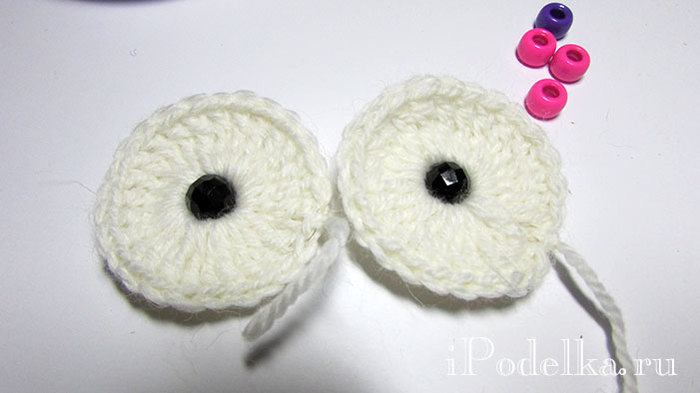 Хвостики от вязания двух получившихся мотивов связываем между собой, надеваем на них бусину-клювик и закрепляем хвостики ниток на изнаночной стороне.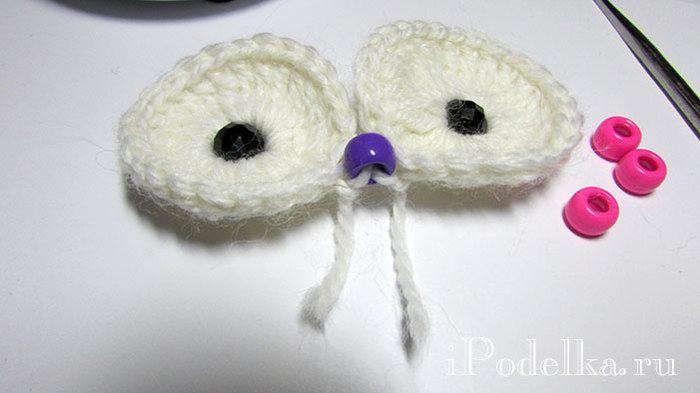 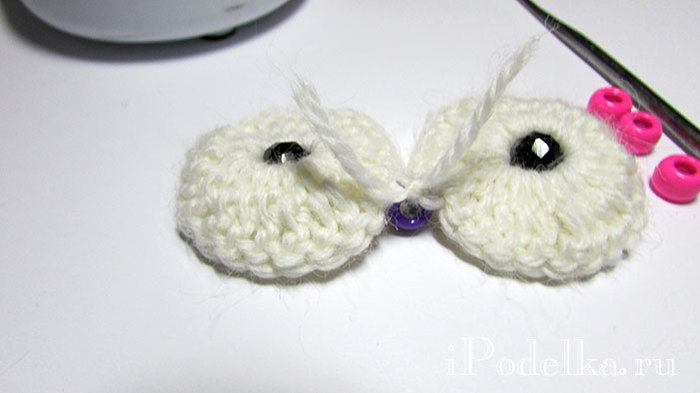 Теперь при помощи полустолбиков соединяем две половинки головы с глазками. Начинаем сшивать из-под клюва, отступив 2-3 петли вниз.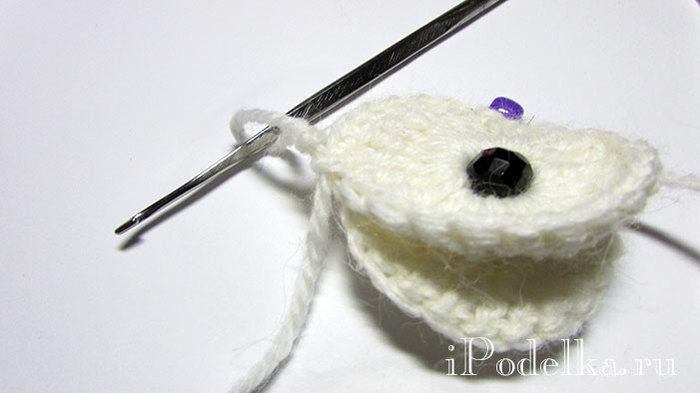 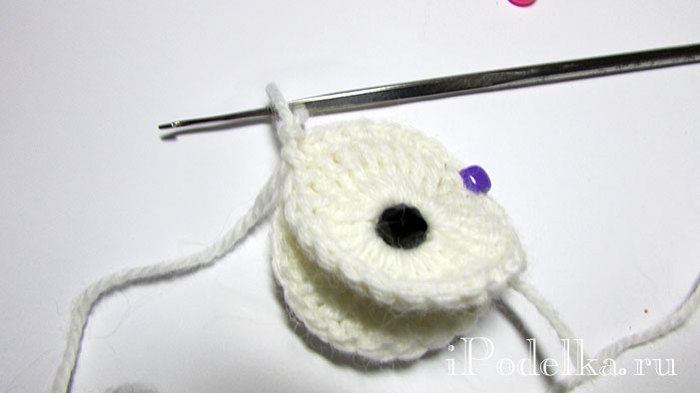 Связать две части нужно таким образом, чтобы горлышко курочки осталось свободным.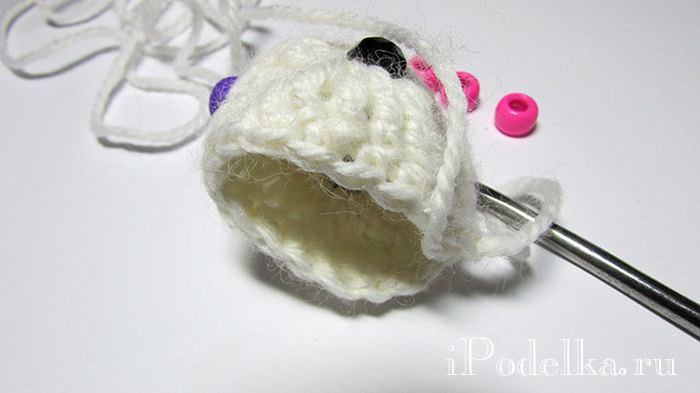 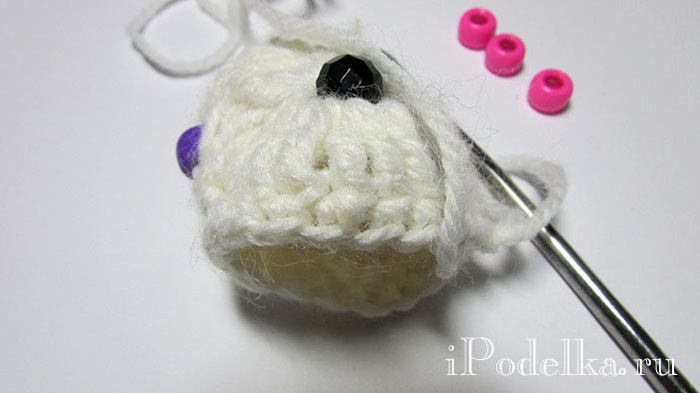 По краю горлышка провязываем столбики без накида следующим образом: *первая петля — один столбик, вторая петля — один столбик, третья петля — два столбика*.Повторяем от * до * необходимое количество раз. Следующий ряд вяжем безо всяких добавлений столбиками без накида.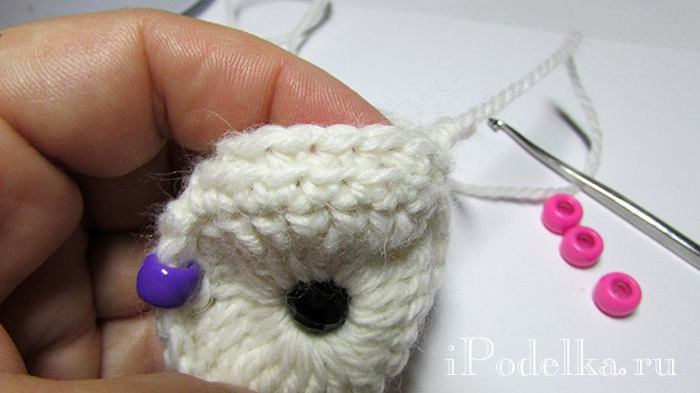 Далее ряд следует вязать столбиками с накидом, сохраняя количество предыдущих петель.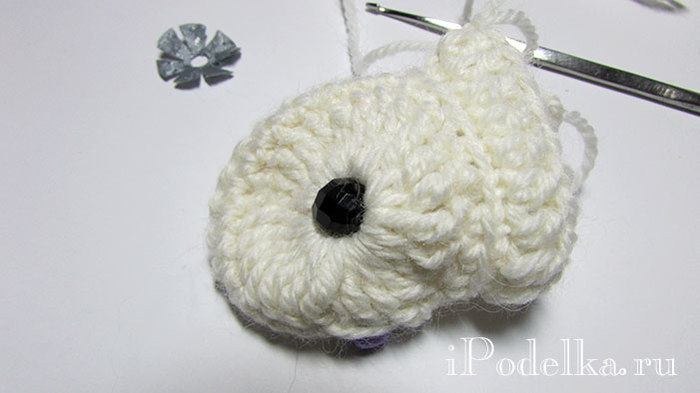 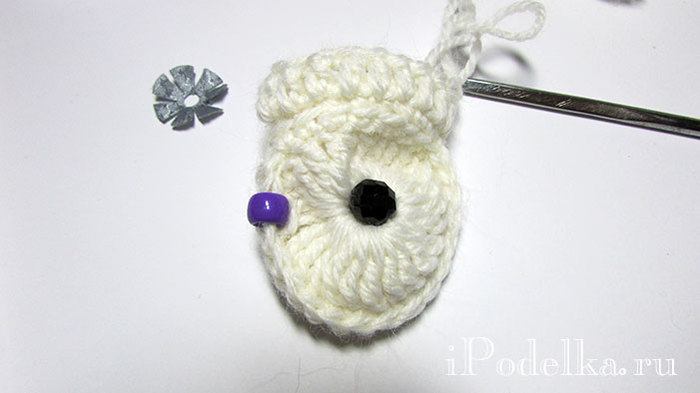 Далее вывязываем шишечки из 4 столбиков с одним накидом следующей последовательностью: два столбика с одним накидом провязываем первую петлю предыдущего ряда, не объединяя их вместе, еще два столбика провязываем в следующую петлю предыдущего ряда, так же не объединяя их. Получившиеся четыре недовязанных столбика объединяем одной петлей.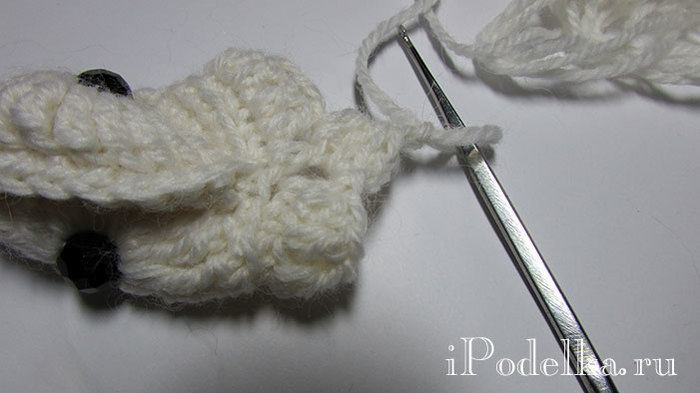 Таким способом провязываем весь ряд.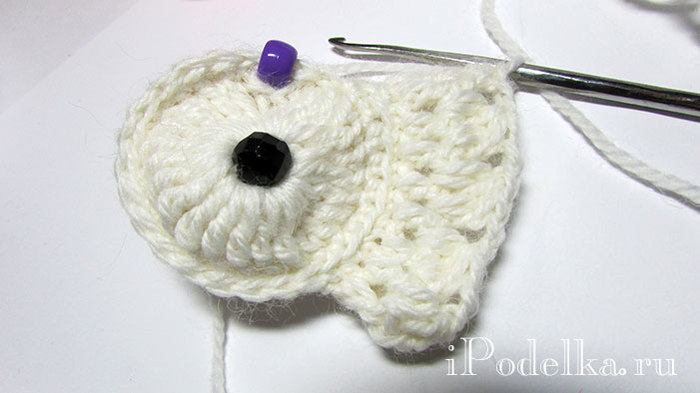 Далее еще 3 ряда провязываем шишечками из 4 столбиков с одним накидом.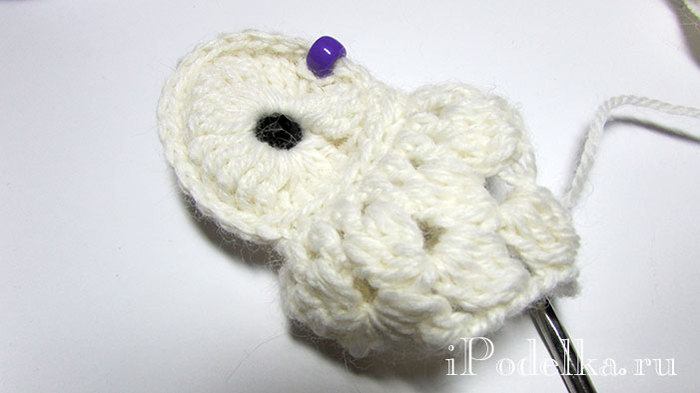 Последний ряд вяжем так – *4 полустолбика, цепочка из 3 воздушных петель*, повторяя от * до * по кругу.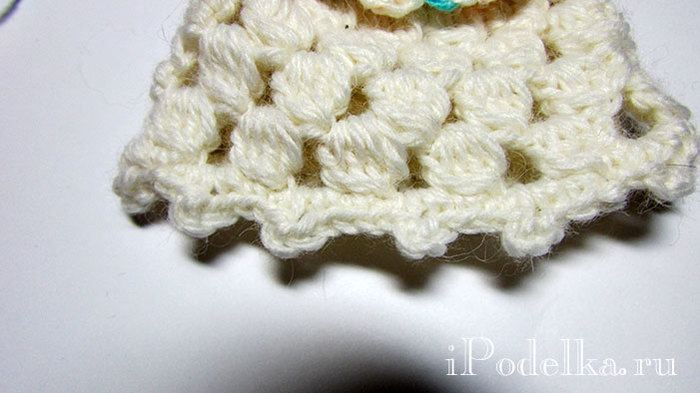 Там, где начали оформлять тельце, вывязываем воротничок в ряду столбиков без накида провязываем: в первую петлю столбик без накида плюс столбик с одним накидом, в следующую петлю – столбик с двумя накидами плюс столбик с одним накидом. Повторяем эти два элемента вкруговую, оформляя горлышко.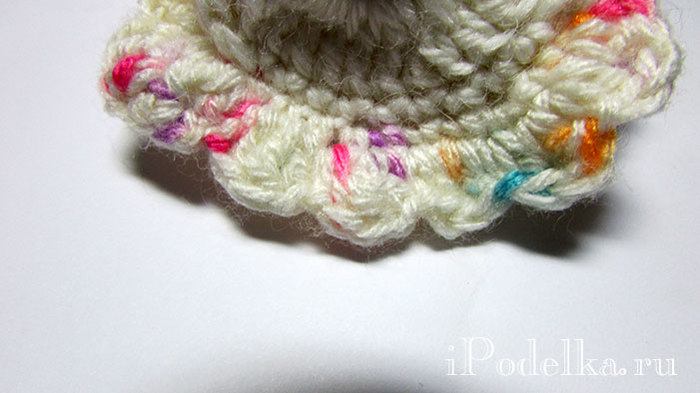 На спинке курочки вывязываем хвостик — закрепляем нитку, провязываем цепочку из 5 воздушных петель, затем на этой цепочке вяжем необходимое количество столбиков с двумя накидами так, чтобы хвостик был плотным.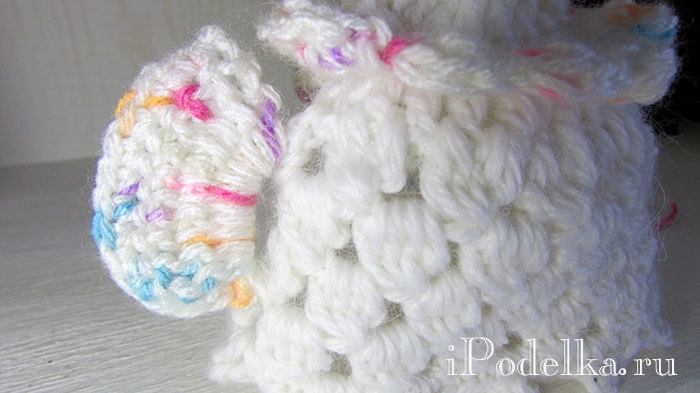 Вот такая курочка получается.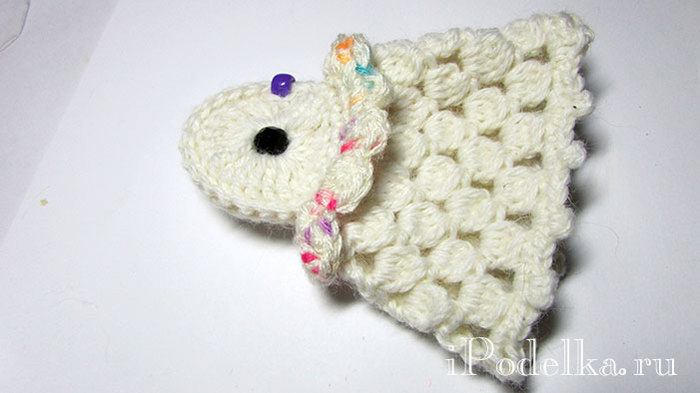 На головке курочки оформляем гребешок из трех цветных бусинок при помощи ниток и крючка.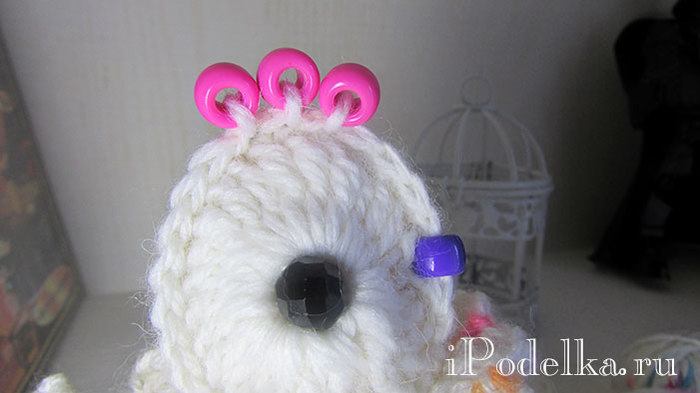 Пасхальная курочка готова!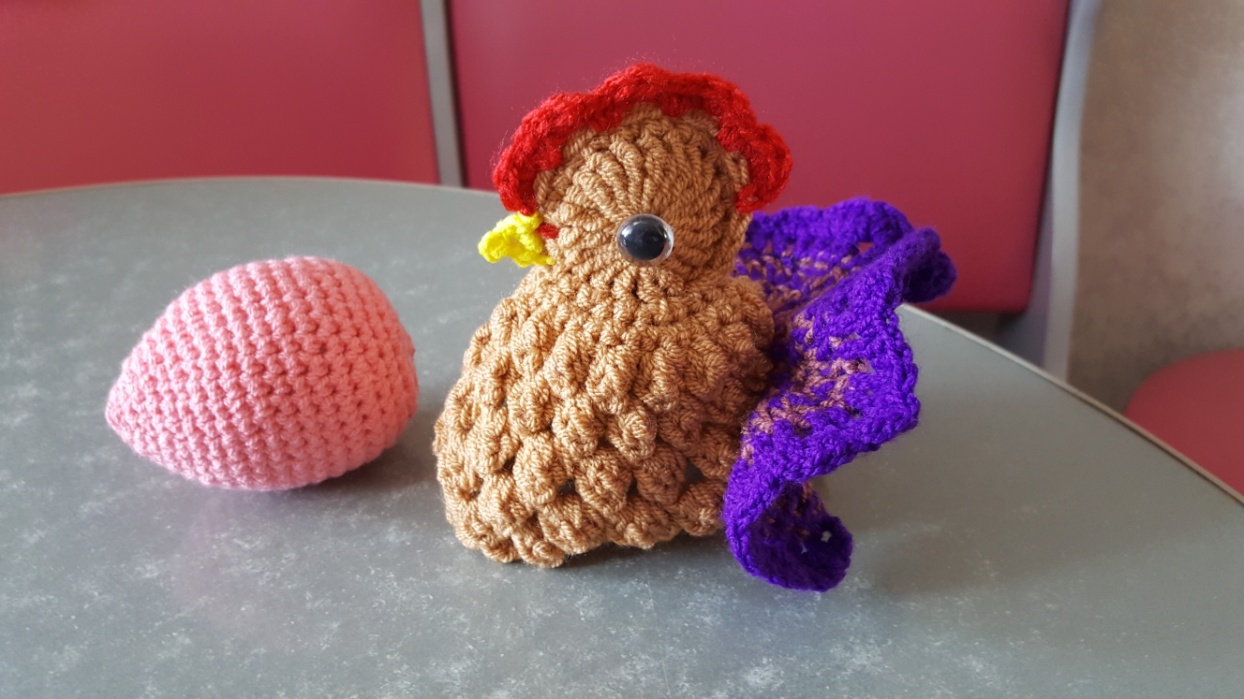 